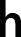 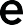 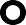 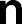 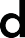 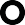 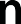 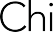 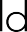 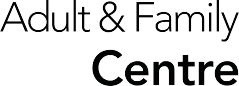 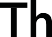 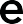 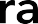 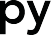 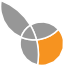 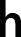 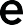 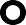 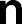 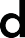 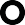 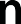 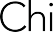 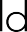 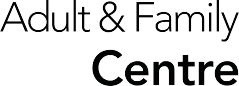 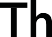 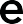 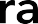 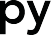 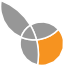 INTAKE FORMWelcome to the London Child and Family Therapy Centre. Please could we ask you to take a few minutes to fill out the information below. This helps us to make sure that our records are accurate. The information you give us is confidential and will not be made available to anyone outside The London Child and Family Therapy Centre. FULL NAME:	   ………………………….DATE: …………………………………..
ADDRESS:     …………………………………………………………………………..    ……………………………………………………………………………DATE OF BIRTH: ………………………… GENDER:(M) ………(F)……………… MEDICAL DIAGNOSIS (if any)………………………………………………………PREVIOUS PSYCHOLOGICAL THERAPY:…………………………………........PARENTAL HISTORY OF MENTAL HEALTH PROBLEMS: ___________________________________________________________________MOTHER/GUARDIAN: ______________________ AGE: _________ FATHER/GUARDIAN: _______________________ AGE: _________ HOME ADDRESS: ___________________________________________________ HOME PHONE: ______________________________________________________ MOBILE:____________________________________________________________EMAIL ADDRESS: ____________________________________________________ PLEASE LIST ANY SIBLINGS: (Name and Age) ___________________________ _____________________________________________________________________ GP NAME:___________________________TELEPHONE:____________________ADDRESS:___________________________________________________________LAST VISIT TO GP?____________________MOTIVE FOR LAST VISIT:___________________________________________________________________________________________________________________________________Treatment is charged at £150.00 per hour. Payment will be prior to the commencement of therapy. You can pay by cash, or bank transfer.I hereby give my permission for the London Child & Family Therapy centre to contact my GPI hereby give my permission for the London Child & Family Therapy centre to communicate 	with my child’s schoolI understand that all fees will be charged in full even if I do not attend the session or give notice within 48 hours of my session.Termination of this agreement happens either at the end of the contracted sessions or if 2 full weeks notice has been given in writing or by emailSigned: ………………………………………Date:…………………………….Print name:……………………………………………………………………….	EDUCATIONAL/SOCIAL HISTORY 1. Please list the names of any schools or other agencies or programs in which your child is or has been involved, describing his/her general performance. _____________________________________________________________________ _____________________________________________________________________ _____________________________________________________________________ 2. What year is your child in at school? _____________________________________ 3. Please describe any special help your child receives at home/school. TYPE OF HELP, HOW OFTEN, FROM WHOM ________________________________________________________________________________________________________________________________________________________________________________________________________________________________________________4. Has your child received any assessments? _____________________________________________________________________ Do you have the results? ___________If so, please send them to me. Do you know which tests were administered and what were your child's scores? _____________________________________________________________________ _____________________________________________________________________ _____________________________________________________________________ 5. In your words, please describe your child’s personality and behaviour. _____________________________________________________________________ _____________________________________________________________________ _____________________________________________________________________ _____________________________________________________________________ 6. In your words, please describe your concerns about your child's difficulties:____________________________________________________________________________________________________________________________________________________________________________________________________________________________________________________________________________________